Cerdd TreigloFy mhen, fy mol, fy ngheg, fy ngwalltOnd…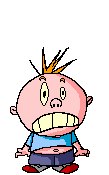  dy geg, dy fol, dy geg, dy wallt.Dw i’n meddwl bod i wedi deall, ond…ei chegei gegein cegO mam bach!Mae treiglo’n dipyn bach o strach!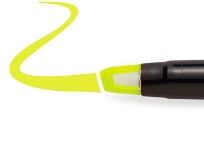 1) Highlight dau air sydd yn odli yn y gerdd.  Highlight two words that rhyme in the poem.2) Wyt ti’n gallu labelu rhannau’r corff sydd yn y gerdd?  Can you label the body parts mentioned in the poem?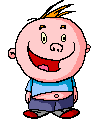 Mae 3 math o dreiglad.  Wyt ti’n gallu gorffen y tabl?  There are 3 types of mutation.  Can you complete the table?Mae rhai rhagenwaun yn achosi treiglad.  Mae’r tabl yn dangos pa dreiglad sydd ar ôl pob rhagenw.  Wyt ti’n gallu cwblhau’r golofn ar gyfer ‘trwyn’?  Some pronouns cause a mutation.  The table shows which mutation follows the different pronouns.  Can you complete the column for ‘trwyn’?Mae’r gerdd yn sôn am rannau’r corff yma.  Wyt ti’n gallu cwblhau’r grid i ddangos y treiglad cywir ar ôl y rhagenw?  The poem mentions these body parts.  Can you complete the grid to show the correct mutation that follows the prenouns?Rho’r gair yn y bwlch.  Cofia dreiglo!  Put the word in the gap.  Remember to mutate!1)  Aeth Ben am dro yn ei ________________ (car).2) Es i ar wyliau hefo fy ____________________ (teulu).3) Dw i’n hoffi dy ___________________ heddiw (gwallt).4) Aeth Jane ar wyliau hefo ei ___________________ (teulu).5) Mae fy _________________ yn fy _________________ ysgol (cinio / bag).6) Aeth Jane a Ben yn eu _______________ i’r archfarchnad (car).7) Mae gen i boen yn fy ___________________ (bol).8) Mae Lisa yn bwyta ei ____________________ pen-blwydd (cacen).9) Aeth Jac hefo ei ______________________ i’r sinema neithiwr (brawd).10) Enw fy ________________ ydy Pero (ci).Cerdd TreigloFy trwyn, fy ceg, fy clyst, fy gwalltOnd… dy pen, dy bol, dy llygaid, dy wallt.Dw i’n meddwl bod i wedi deall, ond…ei trwynei trwynein trwynO mam bach!Mae treiglo’n dipyn bach o strach!Meddal (Soft)Meddal (Soft)Trwynol (Nasal)Trwynol (Nasal)Llaes (Aspirate)Llaes (Aspirate)pbpmhptttthccnghcbbddg-gngllrhmfRhagenwSaesnegTreigladEnghraiffttrwynfymyTreiglad TrwynolNasal Mutationfy mhendyyourTreiglad MeddalSoft Muationdy beneihisTreiglad MeddalSoft Muationein beneiherTreiglad LlaesAspirate Mutationei pheneinour-ein peneichyour-eich peneutheir-eu penfy (my)dy (your)ei (his)ei (her)Pa dreiglad?penfy mhenboldy folcegei geggwalltei gwalltYn y GerddCywir